Compra Directa Nro. 486/2020   Jarra de acero inoxidableJarras de acero inoxidable: 2 unidades de 350mlFoto de referencia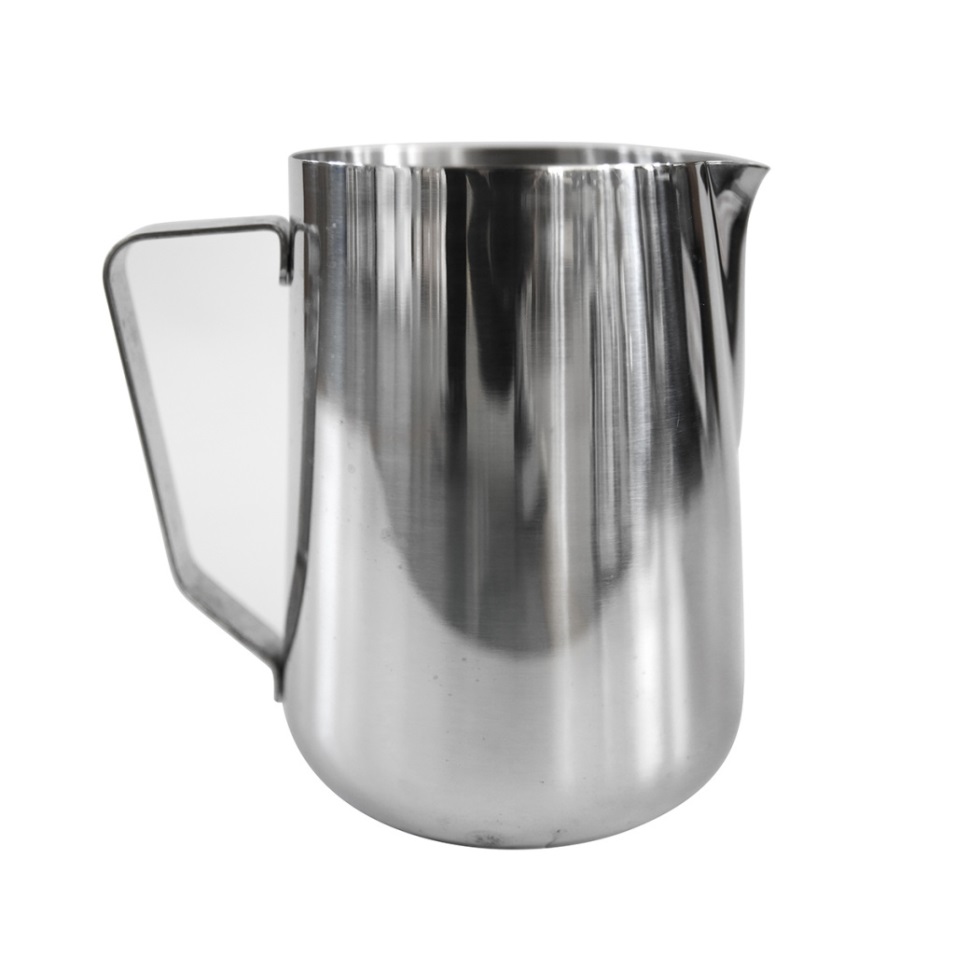 